EXCOMM Minutes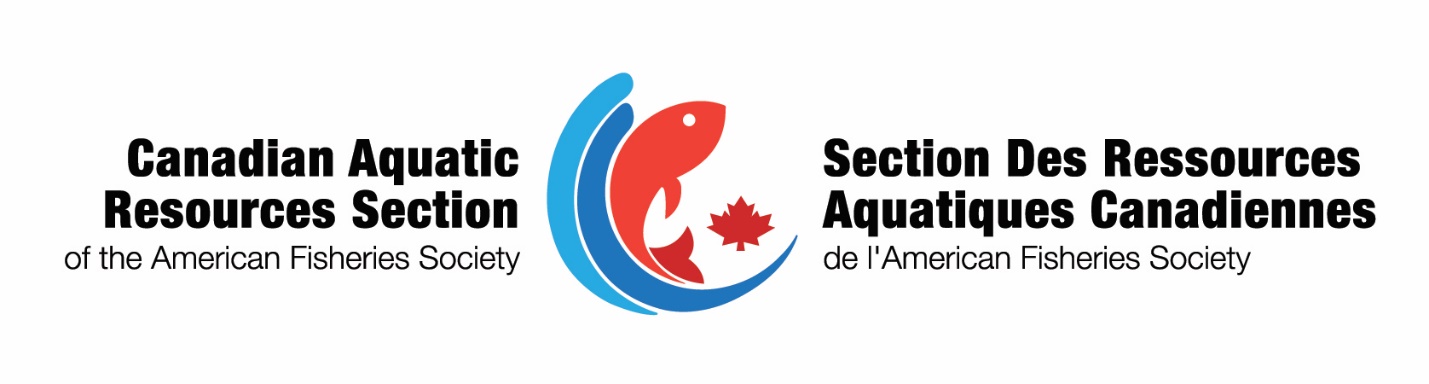 January 11, 2022, 11:00 CDTTopic: CARS Monthly Meeting
Time: Jan 11, 2022 11:00 AM Winnipeg

Join Zoom Meeting
https://us06web.zoom.us/j/88141931810

Meeting ID: 881 4193 1810
Invitees:  Craig Purchase, Erin Rechisky, Amber Fedus, Caleb Hasler, Lindsay Potts, Fielding Montgomery; Sarah LehnertAttended: Regrets: ERApproval of AgendaReview and Approval previous minutes of December 14, 2021Actions from Previous MinutesAction: Nick to submit annual report (on to do list) Action: World Council of Fisheries Societies, membership (Caleb to check with Doug again about dues) (rectified – forget about it)Action: Officers plan form for AFS – Craig (Craig will send bullets to Caleb for slides)Action: Symposium meeting in Spokane – section ideas? Maybe talk to Andrea Reid about a joint session? (do that this week)Action: Contact Aaron about Legends plaque – Caleb to do tonightAction: Craig attend gov board meeting in JanuaryPresident’s Update (Caleb)CCFFR – scheduled for Feb 24 to 27 in Vancouver (in-person)AGM planning – February 8 – Caleb to present, Craig will present his ideas forReporting to AFS (google form) Larkin Award (Caleb – for- Sarah)No updatesLegends (Caleb)Plan for 2022 competition (kick off April 30)Treasurer’s Update (Erin – Caleb did) – Balances: $9,911.19CHQ, $10,000 GIC. $2,602.43 LARKIN285 (+16) members (December 10, 2021)Jackie Machado (AFS) sent a dues refund cheque for US $1240.00 at the end of November (to my house) but I never received it. This has happened a couple of times before. I have followed up, again.Communications Update (Lindsay)Email for AGM (to do for next Monday)Will send out cars membership announcement this weekPosting on social media, some job adsNominating Committee (Caleb)No update (Start thinking about this Jan ’23) Chapter and Student Updates (Amber) Talking to Grand Chief about land ack.Next MeetingFebruary 8, 2022, 11:00 CST (tentative – virtual AGM)Other BusinessDiscussed eel groupCollating fisheries oriented online presentations 